Appendix A. Density of Xenophobic Attitudes by Country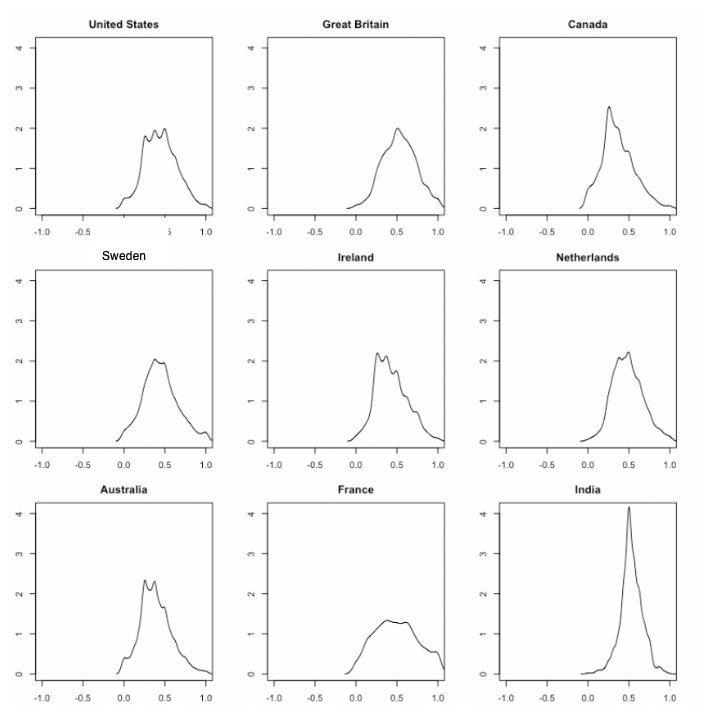 Appendix B. Density of Ascriptive to Achievable Identities by Country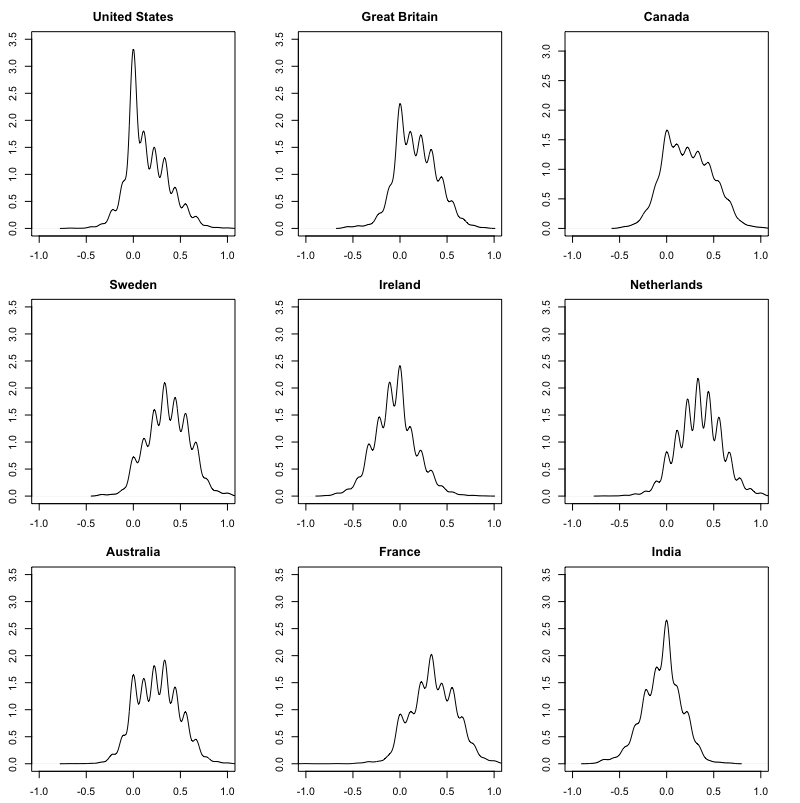 Appendix C. ISSP Descriptive VariablesAppendix D: Robustness Political Ideology Mid-Point Substitution Unstandardized beta coefficients with robust standard errors clustered by country in parentheses.  +p<.10, *p<.05,**p<.01.Appendix E. Robustness: Identity Predicting Multicultural excluding Immigrant Culture ItemUnstandardized beta coefficients with robust standard errors clustered by country in parentheses.  +p<.10, *p<.05,**p<.01.Appendix F. Robustness: Excluding Non-Citizens and Those with Parental Immigrant HeritageUnstandardized beta coefficients with robust standard errors clustered by country in parentheses.  +p<.10, *p<.05,**p<.01.Appendix G. Identity Predicting Support for Custom and Tradition Maintenance by GenderUnstandardized beta coefficients with robust standard errors clustered by country in parentheses.  +p<.10, *p<.05,**p<.01.Appendix H. Variable Survey Responses and CodingIndicatorTotal (N=31,028)Female47.10%Age (in years)47.38(SD=14.29)Both parents are citizen 91.75%One parent is a citizen2.73%Neither parent are citizens5.51%Non-citizen1.24%Urban32.15%Suburban38.51%Rural29.34%Employed78.67%Unemployed21.33%Married/Living with Partner69.07%Not Married/Living with a Partner30.93%Left-Right Political Ideology0.490(SD = 0.247)Wave 1: 199519.22%(n=5,965)Wave 2: 200335.71%(n=11,079)Wave 3: 201345.07%(n=13,984)PredictorsDV: Maintaining TraditionsDV: Maintaining TraditionsDV: Government AssistanceDV: Government AssistancePredictors1234Study VariablesStudy VariablesStudy VariablesStudy VariablesAchievable Identity0.089**0.087**-0.037*-0.034*(0.013)(0.014)(0.016)(0.016)Control VariablesControl VariablesControl VariablesControl VariablesXenophobia-0.517**-0.498**-0.392**-0.374**(0.040)(0.042)(0.034)(0.035)Female0.018**0.016**0.0060.006(0.004)(0.003)(0.004)(0.004)Age-0.046**-0.047**-0.007-0.010(0.009)(0.009)(0.011)(0.010)Parent citizen status1 0.0210.017-0.055**-0.056**Parent citizen status1 (0.014)(0.013)(0.011)(0.010)Non-citizen-0.026+-0.028*0.0190.020(0.014)(0.013)(0.013)(0.013)Urban0.0110.0070.0030.001(0.007)(0.006)(0.006)(0.006)Employed0.012**0.010**-0.012*-0.015**(0.004)(0.004)(0.005)(0.005)Married-0.006-0.005-0.016**-0.016**(0.005)(0.005)(0.005)(0.005)Religiosity-0.020**-0.018**0.031**0.029**(0.007)(0.007)(0.008)(0.008)Left-Right Ideology-0.000+-0.000(Midpoint substitution)(0.000)(0.000)Constant0.621**0.629**0.813**0.810**(0.027)(0.025)(0.025)(0.029)N39486445283920644225Log Likelihood-4466.750-5132.841-1460.068-1696.086AIC8965.50010295.6822952.1353422.171Year Fixed EffectsYesYesYesYesPredictorsDV: Maintaining TraditionsDV: Government AssistancePredictors12Study VariablesStudy VariablesAchievable Identity0.110**-0.034+Achievable Identity(0.015)(0.018)Control VariablesControl VariablesXenophobia-0.486**-0.309**(0.034)(0.034)Female0.018**0.004(0.004)(0.004)Age-0.060**-0.012(0.010)(0.012)Parent citizen status 0.028*-0.049**Parent citizen status (0.014)(0.011)Non-citizen-0.033*-0.007(0.015)(0.020)Urban0.0070.001(0.008)(0.006)Employed0.011**-0.011+(0.004)(0.006)Married-0.001-0.016**(0.006)(0.005)Religiosity-0.0060.040**(0.007)(0.009)Left-Right Ideology-0.091**-0.122**(0.016)(0.020)Constant0.649**0.829**(0.029)(0.025)N2977729621Log Likelihood-3169.311-983.808AIC6370.6231999.616Year Fixed EffectsYesYesPredictorsDV: Maintaining TraditionsDV: Maintaining TraditionsDV: Government AssistanceDV: Government AssistancePredictors1234Study VariablesStudy VariablesStudy VariablesStudy VariablesAchievable Identity0.107**-0.039*Achievable Identity(0.014)(0.019)Control VariablesControl VariablesControl VariablesControl VariablesXenophobia-0.564**-0.537**-0.372**-0.382**(0.040)(0.037)(0.038)(0.036)Female0.019**0.018**0.0040.004(0.004)(0.004)(0.004)(0.004)Age-0.058**-0.055**-0.002-0.003(0.010)(0.010)(0.012)(0.013)Urban0.0080.006-0.003-0.003(0.008)(0.008)(0.005)(0.005)Employed0.017**0.014**-0.013*-0.012+(0.005)(0.004)(0.007)(0.006)Married0.000-0.000-0.019**-0.019**(0.005)(0.005)(0.005)(0.005)Religiosity-0.018*-0.0070.034**0.030**(0.007)(0.008)(0.008)(0.009)Left-Right Ideology-0.088**-0.085**-0.104**-0.105**Left-Right Ideology(0.016)(0.016)(0.019)(0.019)Constant0.715**0.676**0.794**0.809**(0.027)(0.027)(0.024)(0.022)N27028270282688726887Log Likelihood-2686.087-2596.070-459.864-445.892AIC5922.3025220.1401192.777919.785Year Fixed EffectsYesYesYesYesPredictorsFemalesFemalesMalesMalesPredictorsDV: Maintaining TraditionsDV: Government AssistanceDV: Maintaining TraditionsDV: Government AssistancePredictors1234Study VariablesStudy VariablesStudy VariablesStudy VariablesAchievable Identity0.116**-0.046*0.091**-0.050*Achievable Identity(0.017)(0.019)(0.014)(0.020)Control VariablesControl VariablesControl VariablesControl VariablesXenophobia-0.530**-0.388**-0.534**-0.377**(0.041)(0.036)(0.036)(0.037)Age-0.054**-0.032*-0.060**0.006(0.014)(0.013)(0.011)(0.015)Parent citizen status 0.034*-0.036**0.024-0.052**Parent citizen status (0.014)(0.013)(0.016)(0.013)Non-citizen-0.059**-0.005-0.011-0.009(0.021)(0.027)(0.028)(0.020)Urban0.0050.0030.009-0.005(0.008)(0.005)(0.009)(0.009)Employed0.012*-0.016*0.014+-0.009(0.006)(0.006)(0.008)(0.008)Married0.003-0.019**-0.003-0.017**(0.007)(0.005)(0.007)(0.006)Religiosity-0.0040.035**-0.0100.041**(0.009)(0.011)(0.010)(0.009)Left-Right Ideology-0.093**-0.106**-0.077**-0.120**Left-Right Ideology(0.016)(0.019)(0.018)(0.021)Constant0.658**0.857**0.661**0.854**(0.028)(0.028)(0.034)(0.027)N13794137121560515541Log Likelihood-1413.717-212.178-1646.123-494.298AIC2857.434454.3573322.2451018.596Year Fixed EffectsYesYesYesYesVariableItem(s)Response OptionsValueIndependent VariableAchievable IdentityStandardized scale from the following items:Some people say that the following things are important for being truly [nationality]. Others say they are not important. How important do you think each of the following is:To have been born in [country]?To have [country nationality] citizenship?To be a [religion]?To be able to speak [country language]?To respect [country nationality] political institutions and laws?To feel [country nationality]?Very important(0)Independent VariableAchievable IdentityStandardized scale from the following items:Some people say that the following things are important for being truly [nationality]. Others say they are not important. How important do you think each of the following is:To have been born in [country]?To have [country nationality] citizenship?To be a [religion]?To be able to speak [country language]?To respect [country nationality] political institutions and laws?To feel [country nationality]?Fairly important(0.25)Independent VariableAchievable IdentityStandardized scale from the following items:Some people say that the following things are important for being truly [nationality]. Others say they are not important. How important do you think each of the following is:To have been born in [country]?To have [country nationality] citizenship?To be a [religion]?To be able to speak [country language]?To respect [country nationality] political institutions and laws?To feel [country nationality]?Neither nor(0.5)Independent VariableAchievable IdentityStandardized scale from the following items:Some people say that the following things are important for being truly [nationality]. Others say they are not important. How important do you think each of the following is:To have been born in [country]?To have [country nationality] citizenship?To be a [religion]?To be able to speak [country language]?To respect [country nationality] political institutions and laws?To feel [country nationality]?Not very important(0.75)Independent VariableAchievable IdentityStandardized scale from the following items:Some people say that the following things are important for being truly [nationality]. Others say they are not important. How important do you think each of the following is:To have been born in [country]?To have [country nationality] citizenship?To be a [religion]?To be able to speak [country language]?To respect [country nationality] political institutions and laws?To feel [country nationality]?Not important at all(1)Dependent VariablesMaintaining Traditions It is impossible for people who do not share [country’s] customs and traditions to become fully [country’s nationality].Agree strongly(0)Dependent VariablesMaintaining Traditions It is impossible for people who do not share [country’s] customs and traditions to become fully [country’s nationality].Agree (0.25)Dependent VariablesMaintaining Traditions It is impossible for people who do not share [country’s] customs and traditions to become fully [country’s nationality].Neither agree nor disagree(0.5)Dependent VariablesMaintaining Traditions It is impossible for people who do not share [country’s] customs and traditions to become fully [country’s nationality].Disagree(0.75)Dependent VariablesMaintaining Traditions It is impossible for people who do not share [country’s] customs and traditions to become fully [country’s nationality].Disagree strongly (1)Dependent VariablesGovernment Assistance Ethnic minorities should be given governmental assistance to preserve their customs and traditions.Disagree strongly(0)Dependent VariablesGovernment Assistance Ethnic minorities should be given governmental assistance to preserve their customs and traditions.Disagree(0.25)Dependent VariablesGovernment Assistance Ethnic minorities should be given governmental assistance to preserve their customs and traditions.Neither agree nor disagree(0.5)Dependent VariablesGovernment Assistance Ethnic minorities should be given governmental assistance to preserve their customs and traditions.Agree(0.75)Dependent VariablesGovernment Assistance Ethnic minorities should be given governmental assistance to preserve their customs and traditions.Agree strongly(1)RobustnessNational IdentityHow close do you feel to: [country]?Not close at all(0)RobustnessNational IdentityHow close do you feel to: [country]?Not very close(0.33)RobustnessNational IdentityHow close do you feel to: [country]?Close(0.66)RobustnessNational IdentityHow close do you feel to: [country]?Very close(1)Control VariablesXenophobiaAggregate scale of the following items:Immigrants increase crime rates;Immigrants are generally good for the [country’s] economy*;Immigrants take jobs away from people who were born in [country];Immigrants improve [country’s nationality] society by bringing new ideas and cultures.** Reverse coded.Disagree strongly(0)Control VariablesXenophobiaAggregate scale of the following items:Immigrants increase crime rates;Immigrants are generally good for the [country’s] economy*;Immigrants take jobs away from people who were born in [country];Immigrants improve [country’s nationality] society by bringing new ideas and cultures.** Reverse coded.Disagree(0.25)Control VariablesXenophobiaAggregate scale of the following items:Immigrants increase crime rates;Immigrants are generally good for the [country’s] economy*;Immigrants take jobs away from people who were born in [country];Immigrants improve [country’s nationality] society by bringing new ideas and cultures.** Reverse coded.Neither agree nor disagree(0.5)Control VariablesXenophobiaAggregate scale of the following items:Immigrants increase crime rates;Immigrants are generally good for the [country’s] economy*;Immigrants take jobs away from people who were born in [country];Immigrants improve [country’s nationality] society by bringing new ideas and cultures.** Reverse coded.Agree(0.75)Control VariablesXenophobiaAggregate scale of the following items:Immigrants increase crime rates;Immigrants are generally good for the [country’s] economy*;Immigrants take jobs away from people who were born in [country];Immigrants improve [country’s nationality] society by bringing new ideas and cultures.** Reverse coded.Agree strongly(1)Control VariablesFemale Sex of respondent (ISSP reported)Male(0)Control VariablesFemale Sex of respondent (ISSP reported)Female(1)Control VariablesAgeAge of respondent (calculated from year of birth in 2013 wave; ager reported in 2003; categories from wave 1995)16 to 29(0)Control VariablesAgeAge of respondent (calculated from year of birth in 2013 wave; ager reported in 2003; categories from wave 1995)30 to 39(0.25)Control VariablesAgeAge of respondent (calculated from year of birth in 2013 wave; ager reported in 2003; categories from wave 1995)40 to 49(0.5)Control VariablesAgeAge of respondent (calculated from year of birth in 2013 wave; ager reported in 2003; categories from wave 1995)50 to 59(0.75)Control VariablesAgeAge of respondent (calculated from year of birth in 2013 wave; ager reported in 2003; categories from wave 1995)60 and older(1)Control VariablesParent citizenship statusAt the time of your birth, were both, one or neither of your parents citizens of [country]?If a country was recently part of a larger political union, citizenship should refer to the preceding national state.Neither parent was a citizen of [country] (0)Control VariablesParent citizenship statusAt the time of your birth, were both, one or neither of your parents citizens of [country]?If a country was recently part of a larger political union, citizenship should refer to the preceding national state.Only my father/mother was a citizen of [country](0.5)Control VariablesParent citizenship statusAt the time of your birth, were both, one or neither of your parents citizens of [country]?If a country was recently part of a larger political union, citizenship should refer to the preceding national state.Both were citizens of [country](1)Control VariablesNon-citizenAre you a citizen of [country]?Yes(0)Control VariablesNon-citizenAre you a citizen of [country]?No(1)Control VariablesUrbanType of community: Urban/Rural (based on self-assessment by respondent)Suburb, town or small city; Country village; Farm or home in the country; Rural(0)Control VariablesUrbanType of community: Urban/Rural (based on self-assessment by respondent)Urban(1)Control VariablesEmployedCurrent employment status, current economic position, main source of living.Unemployed(0)Control VariablesEmployedCurrent employment status, current economic position, main source of living.Full-time employed; Part-time employed; Employed less than part-time(1)Control VariablesMarried Marital status of respondent (legal status)Widowed; Divorced; Separated; Single(0)Control VariablesMarried Marital status of respondent (legal status)Married, living as married(1)Control VariablesReligiosityHow often do you attend religious services?Never  (0)Control VariablesReligiosityHow often do you attend religious services?Less frequently than once a year (0.2)Control VariablesReligiosityHow often do you attend religious services?Several times a year (0.4)Control VariablesReligiosityHow often do you attend religious services?Once a month(0.6)Control VariablesReligiosityHow often do you attend religious services?2-3 times a month(0.8)Control VariablesReligiosityHow often do you attend religious services?Once a week or more(1)Control VariablesLeft-Right IdeologyParty preference or vote intention, coded to left-right position (ISSP derived)Far left, etc.(0)Control VariablesLeft-Right IdeologyParty preference or vote intention, coded to left-right position (ISSP derived)Left, center left(0.25)Control VariablesLeft-Right IdeologyParty preference or vote intention, coded to left-right position (ISSP derived)Center, liberal(0.5)Control VariablesLeft-Right IdeologyParty preference or vote intention, coded to left-right position (ISSP derived)Right, conservative(0.75)Control VariablesLeft-Right IdeologyParty preference or vote intention, coded to left-right position (ISSP derived)Far right, etc.(1)